様式第４号（第５条関係）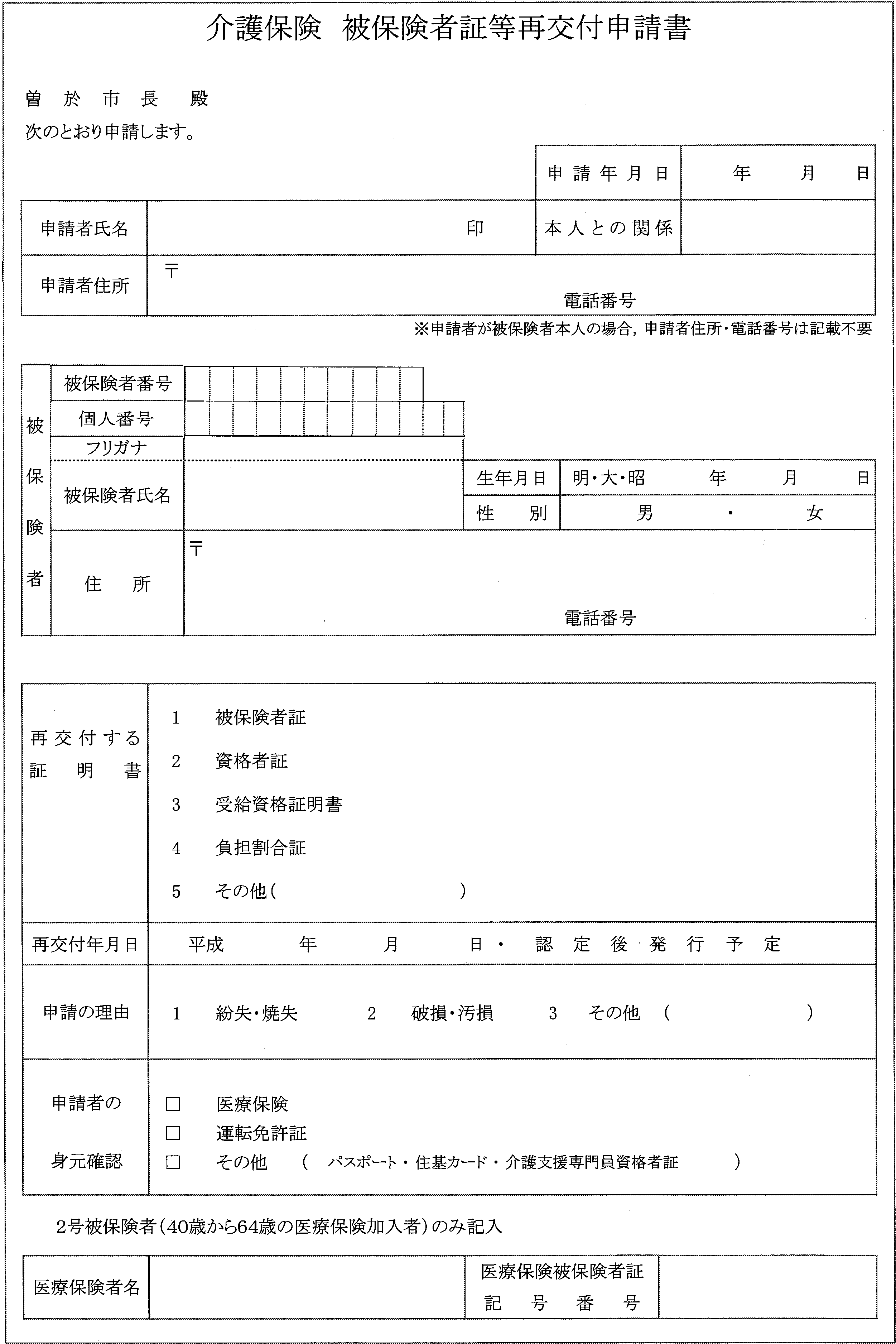 